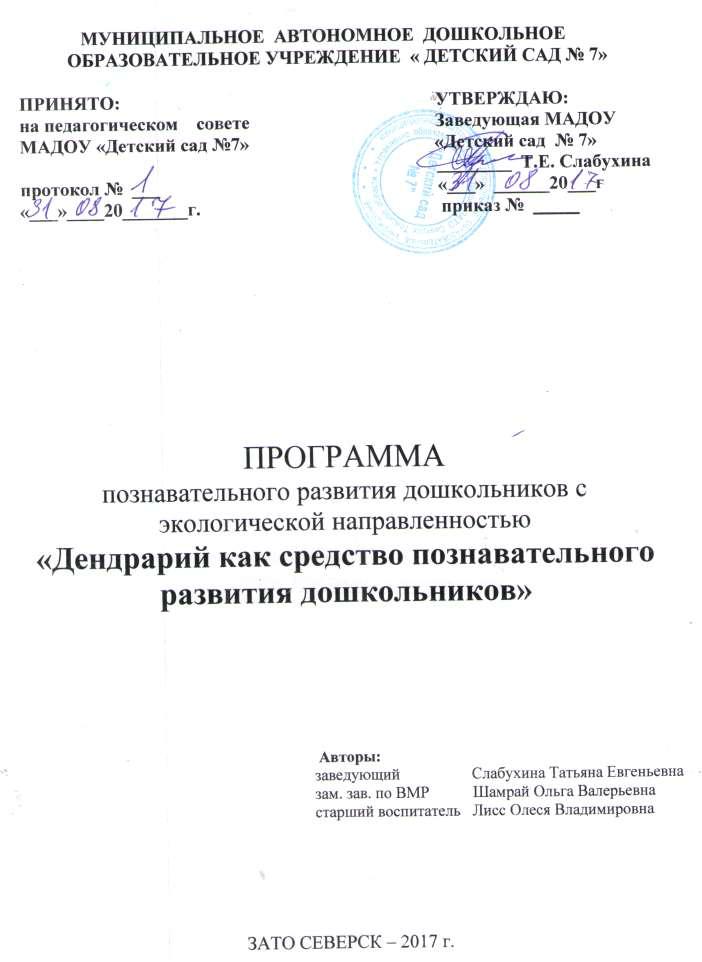 Содержание2Паспорт программы4I. Целевой раздел1.1.	Пояснительная записканастоящее время происходит интенсивное развитие дошкольного образования в разных направлениях: формирование ребенка дошкольного возраста, как личности и развитие его индивидуальности, становятся на первое место. В Федеральном государственном образовательном стандарте (2013г.), в качестве структурного компонента содержания дошкольного образования впервые выделена образовательная область «Познавательное развитие». И это не случайно, поскольку именно дошкольный возраст наиболее благоприятен для познавательного развития ребенка.Познавательное	развитие	дошкольников	рассматривается	какважнейшее средство формирования у детей дошкольного возраста отношения к действительности, формирования всесторонне развитой личности, а так же пробуждает непосредственный интерес к жизни. Для того чтобы содержаниеданной	образовательной	области	воздействовало	на	ребенка	наиболееэффективно и достигало поставленной цели, она должна быть, прежде всего,единой, объединяющей все виды познавательно-исследовательской деятельности, которая при возможности должна осуществляться на естественных примерах окружающего мира. Вот почему внедрение дендрария в предметно-развивающую среду дошкольного образовательного учреждения, является значимым как уникальный естественный объект для познавательного развития детей. Впечатления, полученные в детстве человек, проносит через всю свою жизнь, а значит взаимодействие с миром природы, через дендрарий – даст возможность интеллектуального, личностного и конечно познавательного развития. Активизируя познавательно-исследовательскую деятельность, углубляя накопленный опыт и эмоции, развивая чувства бережного отношения и заботы к природе – что обеспечит формирование единой картины мира. Приобщая дошкольника к богатейшему опыту человечества, накопленному в разных видах познания природы, любви к ней, даёт возможность воспитать5высоконравственного, образованного, разносторонне развитого современного человека.Дендрарий был основан1 июня 2015г. на базе МАДОУ «Детский сад №7» на территории корпуса №2, расположенного по адресу ул. Калинина 47а.Профинансировал	закупку	декоративных	кустарников	и	деревьевиндивидуальный предприниматель г. Северска, организацией закупки и посадки декоративных кустарников и деревьев занималась Шатохина П.Г.,руководитель	эколого-биологического	объединения	«Росток»	ДШИ	г.Северска. Деревья и кустарники были приобретены в питомнике "Сибирская академия деревьев и кустарников" расположенном в Томском районе, с. Курлек, микрорайон Кедр.Актуальность проблемыЦенность программы состоит в наличии теоретического и практического материала направленного на повышение уровня познавательного развития через практические знания детей об объектах ближайшего окружения - деревьях, их особенностях и видовом разнообразии. Деревья - прекрасный объект для фенологических наблюдений. Это так интересно – наблюдать, как из маленького саженца, посаженного самими детьми, будет расти и постепенно вырастет большое красивое дерево, которое будет жить сотни лет! На сегодняшний день, проблемы окружающей среды имеют поистине глобальный характер, поэтому сохранение окружающей среды, забота о ней приобретает первостепенное значение. И чем раньше ребенок начнёт рассматривать природу как объект своей заботы, тем эффективнее окажутся усилия общества по ее охране.Новизна данной программы заключается в том, наш дендрарий – это единственный дендрарий расположенный на территории детского сада в сибирском регионе, что позволяет дошкольникам «в живую» наблюдать, изучать и исследовать разнообразие сибирской дендрофлоры.6Перспектива дальнейшего развития программы: опыт деятельности МАДОУ «Детский сад № 7» по данной программе может быть рекомендован для работы в дошкольных образовательных учреждениях.1.2.	Цели и задачиЦель: Создание оптимальных условий познавательного развития дошкольников через организацию работы дендрария на территории ДОУ.Задачи:Учить детей определять по характерным признакам: деревья, кустарники и травы. Различать их видовое разнообразие, особенности развития, строении, функциях и назначении частей растений (корень, ствол, ветки, листья);Расширять и обобщать знания детей о мире природы, как целостной взаимосвязанной системе;Учить описывать, строить предположения и предлагать способы их проверки, находить причинно - следственные связи и делать выводы;Приучать детей к элементарным трудовым навыкам по посадке, выращиванию и уходу за растениями;Развивать поисково-исследовательскую деятельность, познавательный интерес, любознательность к миру живой природы, желание наблюдать, исследовать, получать новые знания, умения;6.	Развивать	индивидуальные	способности	дошкольников	ктворческому самовыражению;Формирование экологической культуры ребёнка, бережного отношения к природе, воспитание духовно богатой личности;Способствовать формированию социальных навыков, коммуникативных способностей и умения работать в команде;Вовлечение   родителей   в   деятельность   сада   и   совместнуюдеятельность с детьми: в мини-исследования, в роли помощников и консультантов.71.3.	Принципы и подходы к формированию ПрограммыПринцип последовательности;Принцип деятельностного подхода, предусматривающий единство воспитательных, развивающих и оздоровительных задач /создание психологического комфорта и эмоционального благополучия каждого ребенка/,игровое взаимодействие с ребенком в процессе реализации программы;3. Принцип гуманизации, предусматривающий личностно-ориентированный подход к ребенку, уважение к личности ребенка;Принцип системности предполагает, что знания и умения будут неразрывно связаны между собой и образуют целостную систему, то есть материал будет усвоен на трех уровнях: уровне отражения, понимания и усвоения. На первом уровне у воспитанника должно сложиться общее представление о предмете, на втором он должен овладеть теоретическими знаниями о предмете, а на третьем — практическими умениями, которые достигаются в результате упражнений и тренировок.Принцип доступности выбранных форм работы заключается в отражении принципов преемственности, постепенности и последовательности обучения предполагает соотнесение содержания, характера и объема учебного материала с уровнем развития, подготовленности детей. Учет возрастных возможностей и индивидуальных особенностей воспитанников;Принцип наглядности предполагает не просто иллюстрацию изучаемого предмета или явления, а использования целого комплекса средств, приемов и методов, которые обеспечивают формирование более четкого и ясного восприятия сообщаемых знаний. Большая роль при использовании наглядного дендрарию, как объекту изучения.Принцип культуросообразности, выстраивает содержание программы как последовательное усвоение и выработке на этой основе ценностных ориентаций живому.8Принцип научности, учитывает закономерную взаимосвязь процесса обучения с процессами образования, воспитания и развития в целостном педагогическом процессе.1.4. Планируемые результатыРазвитый познавательный интерес, любознательность к миру живой природы, желание наблюдать, исследовать, получать новые знания, умения, навыки через поисково-исследовательскую деятельность;Владение познавательными способностями: умение наблюдать, описывать, строить предположения и предлагать способы их проверки, находить причинно - следственные связи.Углубленные знания детей о мире природы, как целостной взаимосвязанной системе.Сформированная экологическая культура ребёнка, бережного отношения к природе, воспитание духовно богатой личности.Сформированные исследовательские способности в процессе изучения деревьев и кустарников их жизнедеятельности деревьев, и их взаимосвязи с окружающей средой.Знания детей о деревьях их видовом разнообразии, особенностях развития, строении, функциях и назначении частей деревьев (корень, ствол, ветки, листья);Приобретенный трудовой навык по посадке, выращиванию и уходу за деревьями;Совместная деятельность родителей с детьми: в мини-исследования, в роли помощников и консультантов.Структура программы2.1.	Организация методической работы в дошкольном образовательном учреждении и реализации программы «Дендрарий как средство познавательного развития дошкольников»Сегодня главным критерием успеха любого образовательного учреждения–	это	продуктивная	методическая	деятельность:	процесс	освоения	новых9№ОглавлениеСтр.Паспорт Программы3I.Целевой раздел51.1Пояснительная записка51.2.Цели и задачи реализации Программы71.3.Принципы и подходы к формированию Программы81.4.Планируемые результаты9II.Содержательный раздел92.1.Организация методической работы в дошкольном образовательном учреждении9и реализации программы  «Дендрарий как средство познавательного развитиядошкольников»2.2.Содержание182.3.План работы по организации исследовательской деятельностиМАДОУ «Детский сад №7» на учебный год222.4.План работы по исследовательской деятельностиМАДОУ «Детский сад №7» на учебный год232.5.Перспективный план организации познавательно-исследовательскойдеятельности в подготовительной группе на учебный год (совместная25деятельность детей и родителей)2.6.Мониторинг26III.Организационный раздел313.1.Материально-техническое обеспечение программы313.2.Создание предметно – развивающей среды в дошкольном учреждении343.3.Проектирование воспитательно-образовательного процесса403.4.Культурно-досуговая деятельность (особенности традиционных событий,42праздников, мероприятий)Список литературы464.1.Приложение49НаименованиеМуниципальноеМуниципальноеМуниципальноеМуниципальноеавтономноеавтономноеавтономноедошкольноедошкольноедошкольноеобразовательноеобразовательноеобразовательноеучрежденияучреждение «Детский сад № 7»учреждение «Детский сад № 7»учреждение «Детский сад № 7»учреждение «Детский сад № 7»учреждение «Детский сад № 7»учреждение «Детский сад № 7»учреждение «Детский сад № 7»Наименование«Дендрарий«Дендрарий«Дендрарийкаккаксредствосредствопознавательногопознавательногопознавательногопознавательногоразвитияразвитияпрограммыдошкольников»дошкольников»дошкольников»дошкольников»программапрограммапрограммапопопознавательномупознавательномупознавательномупознавательномуразвитиюразвитиюдошкольников.дошкольников.дошкольников.АвторыЛисс О.В. старший воспитательЛисс О.В. старший воспитательЛисс О.В. старший воспитательЛисс О.В. старший воспитательЛисс О.В. старший воспитательЛисс О.В. старший воспитательЛисс О.В. старший воспитательпрограммыОснования для-Федеральный закон от 29.12.2012Федеральный закон от 29.12.2012Федеральный закон от 29.12.2012Федеральный закон от 29.12.2012Федеральный закон от 29.12.2012Федеральный закон от 29.12.2012Федеральный закон от 29.12.2012№ 273-ФЗ№ 273-ФЗ«Об образовании в«Об образовании в«Об образовании в«Об образовании вразработкиРоссийской Федерации»;Российской Федерации»;Российской Федерации»;Российской Федерации»;Российской Федерации»;программы-Федеральныйгосударственныйобразовательныйстандарт-Федеральныйгосударственныйобразовательныйстандарт-Федеральныйгосударственныйобразовательныйстандарт-Федеральныйгосударственныйобразовательныйстандарт-Федеральныйгосударственныйобразовательныйстандарт-Федеральныйгосударственныйобразовательныйстандарт-Федеральныйгосударственныйобразовательныйстандарт-Федеральныйгосударственныйобразовательныйстандарт-Федеральныйгосударственныйобразовательныйстандарт-Федеральныйгосударственныйобразовательныйстандарт-Федеральныйгосударственныйобразовательныйстандарт-Федеральныйгосударственныйобразовательныйстандарт-Федеральныйгосударственныйобразовательныйстандарт-Федеральныйгосударственныйобразовательныйстандарт-Федеральныйгосударственныйобразовательныйстандартдошкольного   образования   (Утвержден   приказом   Министерствадошкольного   образования   (Утвержден   приказом   Министерствадошкольного   образования   (Утвержден   приказом   Министерствадошкольного   образования   (Утвержден   приказом   Министерствадошкольного   образования   (Утвержден   приказом   Министерствадошкольного   образования   (Утвержден   приказом   Министерствадошкольного   образования   (Утвержден   приказом   Министерствадошкольного   образования   (Утвержден   приказом   Министерствадошкольного   образования   (Утвержден   приказом   Министерствадошкольного   образования   (Утвержден   приказом   Министерствадошкольного   образования   (Утвержден   приказом   Министерствадошкольного   образования   (Утвержден   приказом   Министерствадошкольного   образования   (Утвержден   приказом   Министерствадошкольного   образования   (Утвержден   приказом   Министерствадошкольного   образования   (Утвержден   приказом   Министерстваобразования и науки Российской Федерации от 17 октября 2013 г. Nобразования и науки Российской Федерации от 17 октября 2013 г. Nобразования и науки Российской Федерации от 17 октября 2013 г. Nобразования и науки Российской Федерации от 17 октября 2013 г. Nобразования и науки Российской Федерации от 17 октября 2013 г. Nобразования и науки Российской Федерации от 17 октября 2013 г. Nобразования и науки Российской Федерации от 17 октября 2013 г. Nобразования и науки Российской Федерации от 17 октября 2013 г. Nобразования и науки Российской Федерации от 17 октября 2013 г. Nобразования и науки Российской Федерации от 17 октября 2013 г. Nобразования и науки Российской Федерации от 17 октября 2013 г. Nобразования и науки Российской Федерации от 17 октября 2013 г. Nобразования и науки Российской Федерации от 17 октября 2013 г. Nобразования и науки Российской Федерации от 17 октября 2013 г. Nобразования и науки Российской Федерации от 17 октября 2013 г. N1155);1155);-   «Порядок   организации   и   осуществления   образовательной-   «Порядок   организации   и   осуществления   образовательной-   «Порядок   организации   и   осуществления   образовательной-   «Порядок   организации   и   осуществления   образовательной-   «Порядок   организации   и   осуществления   образовательной-   «Порядок   организации   и   осуществления   образовательной-   «Порядок   организации   и   осуществления   образовательной-   «Порядок   организации   и   осуществления   образовательной-   «Порядок   организации   и   осуществления   образовательной-   «Порядок   организации   и   осуществления   образовательной-   «Порядок   организации   и   осуществления   образовательной-   «Порядок   организации   и   осуществления   образовательной-   «Порядок   организации   и   осуществления   образовательной-   «Порядок   организации   и   осуществления   образовательной-   «Порядок   организации   и   осуществления   образовательнойдеятельности   по  основным  общеобразовательным  программа   –деятельности   по  основным  общеобразовательным  программа   –деятельности   по  основным  общеобразовательным  программа   –деятельности   по  основным  общеобразовательным  программа   –деятельности   по  основным  общеобразовательным  программа   –деятельности   по  основным  общеобразовательным  программа   –деятельности   по  основным  общеобразовательным  программа   –деятельности   по  основным  общеобразовательным  программа   –деятельности   по  основным  общеобразовательным  программа   –деятельности   по  основным  общеобразовательным  программа   –деятельности   по  основным  общеобразовательным  программа   –деятельности   по  основным  общеобразовательным  программа   –деятельности   по  основным  общеобразовательным  программа   –деятельности   по  основным  общеобразовательным  программа   –деятельности   по  основным  общеобразовательным  программа   –образовательным  программа  дошкольного  образования»  (приказобразовательным  программа  дошкольного  образования»  (приказобразовательным  программа  дошкольного  образования»  (приказобразовательным  программа  дошкольного  образования»  (приказобразовательным  программа  дошкольного  образования»  (приказобразовательным  программа  дошкольного  образования»  (приказобразовательным  программа  дошкольного  образования»  (приказобразовательным  программа  дошкольного  образования»  (приказобразовательным  программа  дошкольного  образования»  (приказобразовательным  программа  дошкольного  образования»  (приказобразовательным  программа  дошкольного  образования»  (приказобразовательным  программа  дошкольного  образования»  (приказобразовательным  программа  дошкольного  образования»  (приказобразовательным  программа  дошкольного  образования»  (приказобразовательным  программа  дошкольного  образования»  (приказМинистерства образования и науки РФ от 30 августа 2013 года №1014Министерства образования и науки РФ от 30 августа 2013 года №1014Министерства образования и науки РФ от 30 августа 2013 года №1014Министерства образования и науки РФ от 30 августа 2013 года №1014Министерства образования и науки РФ от 30 августа 2013 года №1014Министерства образования и науки РФ от 30 августа 2013 года №1014Министерства образования и науки РФ от 30 августа 2013 года №1014Министерства образования и науки РФ от 30 августа 2013 года №1014Министерства образования и науки РФ от 30 августа 2013 года №1014Министерства образования и науки РФ от 30 августа 2013 года №1014Министерства образования и науки РФ от 30 августа 2013 года №1014Министерства образования и науки РФ от 30 августа 2013 года №1014Министерства образования и науки РФ от 30 августа 2013 года №1014Министерства образования и науки РФ от 30 августа 2013 года №1014Министерства образования и науки РФ от 30 августа 2013 года №1014г. Москва);г. Москва);г. Москва);-Санитарно-эпидемиологическиетребованиякустройству,-Санитарно-эпидемиологическиетребованиякустройству,-Санитарно-эпидемиологическиетребованиякустройству,-Санитарно-эпидемиологическиетребованиякустройству,-Санитарно-эпидемиологическиетребованиякустройству,-Санитарно-эпидемиологическиетребованиякустройству,-Санитарно-эпидемиологическиетребованиякустройству,-Санитарно-эпидемиологическиетребованиякустройству,-Санитарно-эпидемиологическиетребованиякустройству,-Санитарно-эпидемиологическиетребованиякустройству,-Санитарно-эпидемиологическиетребованиякустройству,-Санитарно-эпидемиологическиетребованиякустройству,-Санитарно-эпидемиологическиетребованиякустройству,-Санитарно-эпидемиологическиетребованиякустройству,-Санитарно-эпидемиологическиетребованиякустройству,содержаниюсодержаниюсодержаниюиорганизацииорганизацииорганизациирежимарежимарежимаработыработыдошкольныхдошкольныхдошкольныхобразовательныхобразовательныхобразовательныхобразовательныхорганизаций»организаций»организаций»(Утверждены(Утверждены(УтвержденыпостановлениемпостановлениемпостановлениемГлавного государственного санитарного врача РоссийскойГлавного государственного санитарного врача РоссийскойГлавного государственного санитарного врача РоссийскойГлавного государственного санитарного врача РоссийскойГлавного государственного санитарного врача РоссийскойГлавного государственного санитарного врача РоссийскойГлавного государственного санитарного врача РоссийскойГлавного государственного санитарного врача РоссийскойГлавного государственного санитарного врача РоссийскойГлавного государственного санитарного врача РоссийскойГлавного государственного санитарного врача РоссийскойГлавного государственного санитарного врача РоссийскойГлавного государственного санитарного врача Российскойот 15 маяот 15 мая2013 года №26  «Об утверждении СанПиН» 2.4.3049-13)2013 года №26  «Об утверждении СанПиН» 2.4.3049-13)2013 года №26  «Об утверждении СанПиН» 2.4.3049-13)2013 года №26  «Об утверждении СанПиН» 2.4.3049-13)2013 года №26  «Об утверждении СанПиН» 2.4.3049-13)2013 года №26  «Об утверждении СанПиН» 2.4.3049-13)2013 года №26  «Об утверждении СанПиН» 2.4.3049-13)2013 года №26  «Об утверждении СанПиН» 2.4.3049-13)2013 года №26  «Об утверждении СанПиН» 2.4.3049-13)2013 года №26  «Об утверждении СанПиН» 2.4.3049-13)2013 года №26  «Об утверждении СанПиН» 2.4.3049-13)2013 года №26  «Об утверждении СанПиН» 2.4.3049-13)2013 года №26  «Об утверждении СанПиН» 2.4.3049-13)ЦельСозданиеСозданиеоптимальныхоптимальныхоптимальныхусловийусловийпознавательногопознавательногопознавательногопознавательногоразвитияразвитияипрограммыэкологического воспитания дошкольников через организацию работыэкологического воспитания дошкольников через организацию работыэкологического воспитания дошкольников через организацию работыэкологического воспитания дошкольников через организацию работыэкологического воспитания дошкольников через организацию работыэкологического воспитания дошкольников через организацию работыэкологического воспитания дошкольников через организацию работыэкологического воспитания дошкольников через организацию работыэкологического воспитания дошкольников через организацию работыэкологического воспитания дошкольников через организацию работыэкологического воспитания дошкольников через организацию работыэкологического воспитания дошкольников через организацию работыэкологического воспитания дошкольников через организацию работыэкологического воспитания дошкольников через организацию работыэкологического воспитания дошкольников через организацию работыдендрария на территории ДОУ.дендрария на территории ДОУ.дендрария на территории ДОУ.дендрария на территории ДОУ.дендрария на территории ДОУ.дендрария на территории ДОУ.дендрария на территории ДОУ.Задачи1. Учить1. Учитьдетей  определять  по  характерным  признакам:  деревья,детей  определять  по  характерным  признакам:  деревья,детей  определять  по  характерным  признакам:  деревья,детей  определять  по  характерным  признакам:  деревья,детей  определять  по  характерным  признакам:  деревья,детей  определять  по  характерным  признакам:  деревья,детей  определять  по  характерным  признакам:  деревья,детей  определять  по  характерным  признакам:  деревья,детей  определять  по  характерным  признакам:  деревья,детей  определять  по  характерным  признакам:  деревья,детей  определять  по  характерным  признакам:  деревья,детей  определять  по  характерным  признакам:  деревья,детей  определять  по  характерным  признакам:  деревья,программыкустарникикустарникиитравы.травы.РазличатьРазличатьРазличатьихвидовое  разнообразие,видовое  разнообразие,видовое  разнообразие,видовое  разнообразие,видовое  разнообразие,особенности  развития, строении, функциях и  назначении  частейособенности  развития, строении, функциях и  назначении  частейособенности  развития, строении, функциях и  назначении  частейособенности  развития, строении, функциях и  назначении  частейособенности  развития, строении, функциях и  назначении  частейособенности  развития, строении, функциях и  назначении  частейособенности  развития, строении, функциях и  назначении  частейособенности  развития, строении, функциях и  назначении  частейособенности  развития, строении, функциях и  назначении  частейособенности  развития, строении, функциях и  назначении  частейособенности  развития, строении, функциях и  назначении  частейособенности  развития, строении, функциях и  назначении  частейособенности  развития, строении, функциях и  назначении  частейособенности  развития, строении, функциях и  назначении  частейрастений (корень, ствол, ветки, листья).растений (корень, ствол, ветки, листья).растений (корень, ствол, ветки, листья).растений (корень, ствол, ветки, листья).растений (корень, ствол, ветки, листья).растений (корень, ствол, ветки, листья).растений (корень, ствол, ветки, листья).растений (корень, ствол, ветки, листья).растений (корень, ствол, ветки, листья).2. Расширять и обобщать знания детей о мире природы, как целостной2. Расширять и обобщать знания детей о мире природы, как целостной2. Расширять и обобщать знания детей о мире природы, как целостной2. Расширять и обобщать знания детей о мире природы, как целостной2. Расширять и обобщать знания детей о мире природы, как целостной2. Расширять и обобщать знания детей о мире природы, как целостной2. Расширять и обобщать знания детей о мире природы, как целостной2. Расширять и обобщать знания детей о мире природы, как целостной2. Расширять и обобщать знания детей о мире природы, как целостной2. Расширять и обобщать знания детей о мире природы, как целостной2. Расширять и обобщать знания детей о мире природы, как целостной2. Расширять и обобщать знания детей о мире природы, как целостной2. Расширять и обобщать знания детей о мире природы, как целостной2. Расширять и обобщать знания детей о мире природы, как целостной2. Расширять и обобщать знания детей о мире природы, как целостнойвзаимосвязанной системе.взаимосвязанной системе.взаимосвязанной системе.взаимосвязанной системе.взаимосвязанной системе.взаимосвязанной системе.3. Учить описывать, строить предположения и предлагать способы их3. Учить описывать, строить предположения и предлагать способы их3. Учить описывать, строить предположения и предлагать способы их3. Учить описывать, строить предположения и предлагать способы их3. Учить описывать, строить предположения и предлагать способы их3. Учить описывать, строить предположения и предлагать способы их3. Учить описывать, строить предположения и предлагать способы их3. Учить описывать, строить предположения и предлагать способы их3. Учить описывать, строить предположения и предлагать способы их3. Учить описывать, строить предположения и предлагать способы их3. Учить описывать, строить предположения и предлагать способы их3. Учить описывать, строить предположения и предлагать способы их3. Учить описывать, строить предположения и предлагать способы их3. Учить описывать, строить предположения и предлагать способы их3. Учить описывать, строить предположения и предлагать способы ихпроверки,  находить  причинно  -  следственные  связи  и  делатьпроверки,  находить  причинно  -  следственные  связи  и  делатьпроверки,  находить  причинно  -  следственные  связи  и  делатьпроверки,  находить  причинно  -  следственные  связи  и  делатьпроверки,  находить  причинно  -  следственные  связи  и  делатьпроверки,  находить  причинно  -  следственные  связи  и  делатьпроверки,  находить  причинно  -  следственные  связи  и  делатьпроверки,  находить  причинно  -  следственные  связи  и  делатьпроверки,  находить  причинно  -  следственные  связи  и  делатьпроверки,  находить  причинно  -  следственные  связи  и  делатьпроверки,  находить  причинно  -  следственные  связи  и  делатьпроверки,  находить  причинно  -  следственные  связи  и  делатьпроверки,  находить  причинно  -  следственные  связи  и  делатьпроверки,  находить  причинно  -  следственные  связи  и  делатьвыводы.выводы.4. Приучать детей к элементарным трудовым навыкам по посадке,4. Приучать детей к элементарным трудовым навыкам по посадке,4. Приучать детей к элементарным трудовым навыкам по посадке,4. Приучать детей к элементарным трудовым навыкам по посадке,4. Приучать детей к элементарным трудовым навыкам по посадке,4. Приучать детей к элементарным трудовым навыкам по посадке,4. Приучать детей к элементарным трудовым навыкам по посадке,4. Приучать детей к элементарным трудовым навыкам по посадке,4. Приучать детей к элементарным трудовым навыкам по посадке,4. Приучать детей к элементарным трудовым навыкам по посадке,4. Приучать детей к элементарным трудовым навыкам по посадке,4. Приучать детей к элементарным трудовым навыкам по посадке,4. Приучать детей к элементарным трудовым навыкам по посадке,4. Приучать детей к элементарным трудовым навыкам по посадке,4. Приучать детей к элементарным трудовым навыкам по посадке,выращиванию и уходу за растениями;выращиванию и уходу за растениями;выращиванию и уходу за растениями;выращиванию и уходу за растениями;выращиванию и уходу за растениями;выращиванию и уходу за растениями;выращиванию и уходу за растениями;выращиванию и уходу за растениями;выращиванию и уходу за растениями;5.РазвиватьРазвиватьпоисково-исследовательскуюпоисково-исследовательскуюпоисково-исследовательскуюпоисково-исследовательскуюпоисково-исследовательскуюпоисково-исследовательскуюпоисково-исследовательскуюдеятельность,деятельность,деятельность,познавательный   интерес,   любознательность   к   миру   живойпознавательный   интерес,   любознательность   к   миру   живойпознавательный   интерес,   любознательность   к   миру   живойпознавательный   интерес,   любознательность   к   миру   живойпознавательный   интерес,   любознательность   к   миру   живойпознавательный   интерес,   любознательность   к   миру   живойпознавательный   интерес,   любознательность   к   миру   живойпознавательный   интерес,   любознательность   к   миру   живойпознавательный   интерес,   любознательность   к   миру   живойпознавательный   интерес,   любознательность   к   миру   живойпознавательный   интерес,   любознательность   к   миру   живойпознавательный   интерес,   любознательность   к   миру   живойпознавательный   интерес,   любознательность   к   миру   живойпознавательный   интерес,   любознательность   к   миру   живойприроды, желание наблюдать, исследовать, получать новые знания,природы, желание наблюдать, исследовать, получать новые знания,природы, желание наблюдать, исследовать, получать новые знания,природы, желание наблюдать, исследовать, получать новые знания,природы, желание наблюдать, исследовать, получать новые знания,природы, желание наблюдать, исследовать, получать новые знания,природы, желание наблюдать, исследовать, получать новые знания,природы, желание наблюдать, исследовать, получать новые знания,природы, желание наблюдать, исследовать, получать новые знания,природы, желание наблюдать, исследовать, получать новые знания,природы, желание наблюдать, исследовать, получать новые знания,природы, желание наблюдать, исследовать, получать новые знания,природы, желание наблюдать, исследовать, получать новые знания,природы, желание наблюдать, исследовать, получать новые знания,умения.умения.6.РазвиватьРазвиватьиндивидуальныеиндивидуальныеиндивидуальныеиндивидуальныеспособностиспособностиспособностидошкольниковдошкольниковдошкольниковктворческому самовыражению.творческому самовыражению.творческому самовыражению.творческому самовыражению.творческому самовыражению.творческому самовыражению.37.Формирование экологической культуры ребёнка, бережного отношенияФормирование экологической культуры ребёнка, бережного отношенияФормирование экологической культуры ребёнка, бережного отношенияФормирование экологической культуры ребёнка, бережного отношенияФормирование экологической культуры ребёнка, бережного отношенияк природе, воспитание духовно богатой личности.к природе, воспитание духовно богатой личности.к природе, воспитание духовно богатой личности.к природе, воспитание духовно богатой личности.8.Способствоватьформированиюсоциальныхсоциальныхнавыков,коммуникативных способностей и умения работать в команде;коммуникативных способностей и умения работать в команде;коммуникативных способностей и умения работать в команде;коммуникативных способностей и умения работать в команде;коммуникативных способностей и умения работать в команде;9.Вовлечение   родителей   в   деятельность   сада   и   совместнуюВовлечение   родителей   в   деятельность   сада   и   совместнуюВовлечение   родителей   в   деятельность   сада   и   совместнуюВовлечение   родителей   в   деятельность   сада   и   совместнуюВовлечение   родителей   в   деятельность   сада   и   совместнуюдеятельность с детьми: в мини-исследования,деятельность с детьми: в мини-исследования,деятельность с детьми: в мини-исследования,в роли помощниковв роли помощникови консультантов.СрокЧетыре года включая все группы детского сада юд(с 3 - 7 лет)Четыре года включая все группы детского сада юд(с 3 - 7 лет)Четыре года включая все группы детского сада юд(с 3 - 7 лет)Четыре года включая все группы детского сада юд(с 3 - 7 лет)Четыре года включая все группы детского сада юд(с 3 - 7 лет)Четыре года включая все группы детского сада юд(с 3 - 7 лет)реализациипрограммыЭтапыКаждая возрастная группа ведет работу по программе в три этапа:Каждая возрастная группа ведет работу по программе в три этапа:Каждая возрастная группа ведет работу по программе в три этапа:Каждая возрастная группа ведет работу по программе в три этапа:Каждая возрастная группа ведет работу по программе в три этапа:Каждая возрастная группа ведет работу по программе в три этапа:1 этап – Организационный (1 месяц)1 этап – Организационный (1 месяц)1 этап – Организационный (1 месяц)2 этап – Основной (102 этап – Основной (10месяцев)3 этап – Аналитический (1 месяц)3 этап – Аналитический (1 месяц)3 этап – Аналитический (1 месяц)Принципы1.Принцип последовательностиПринцип последовательностипрограммы2.Принцип деятельностного подходаПринцип деятельностного подхода3.Принцип гуманизацииПринцип гуманизации4.Принцип системностиПринцип системности5.Принцип доступностиПринцип доступности6.Принцип наглядностиПринцип наглядности7.Принцип культуросообразностиПринцип культуросообразности8.Принцип научностиУчастникиВоспитанники,воспитатели,специалистыВоспитанники,воспитатели,специалистыВоспитанники,воспитатели,специалистыВоспитанники,воспитатели,специалистыДОУ,родители,программыадминистрация ДОУ.администрация ДОУ.